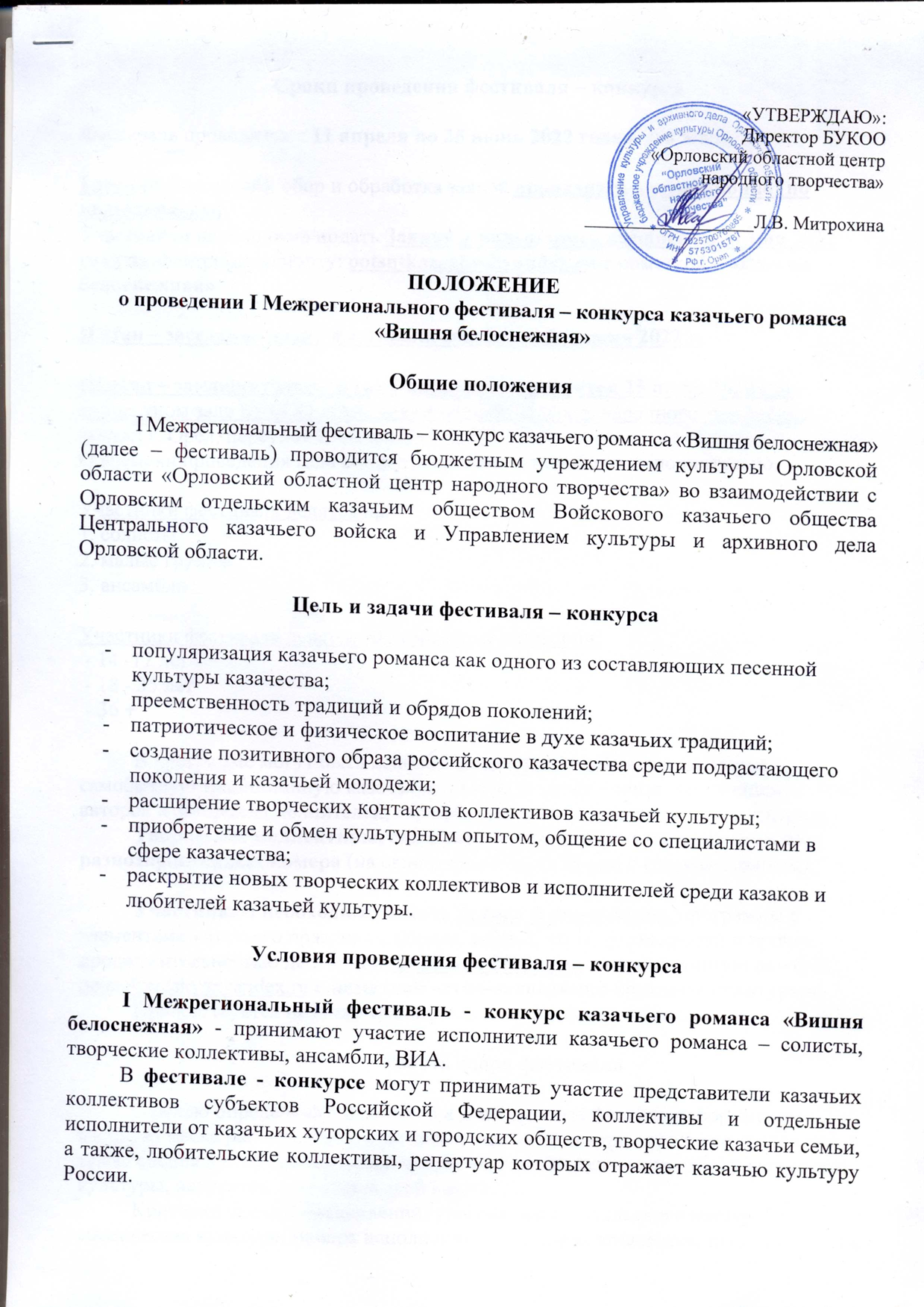 Сроки проведения фестиваля – конкурсаФестиваль - конкурса проводится с 11 апреля по 25 июня 2022 года в два этапа.I этап (отборочный): сбор и обработка заявок проводится дистанционно (по видеозаписям).Участникам необходимо подать заполненную  Заявку (Приложение 1) и видеозапись романса до 31 мая 2022 года в одном письме или архивом на электронную почту: ootsntkazachy@yandex.ru с пометкой – «Вишня белоснежная».Убедительная просьба - корректно заполнять заявку, во избежание в последствии возможных ошибок в Дипломах!II этап – заседание жюри фестиваля – конкурса состоится 2-3 июня 2022 г. III этап – заключительный гала-концерт планируется 25 июня 2022 г. в концертном зале БУКОО «Орловский областной центр народного творчества» (адрес: г. Орёл, переулок Карачевский, д. 6) О времени проведения гала концерта оргкомитет сообщит дополнительно.Участники делятся на:1. солисты2. малые группы3. ансамблиУчастники делятся на возрастные категории: - 14 -17 лет - 18 - 35 лет  - 36 +В программе могут быть использованы произведения, отражающие самобытную традиционную казачью культуру, а также произведения современных авторов и авторов-исполнителей, отражающие и сохраняющие казачьи традиции. Творческие коллективы, солисты и дуэты исполняют максимум два разнохарактерных номера (на свой выбор a, cappella или с сопровождением).Приветствуется наличие традиционных и сценических костюмов. Работа жюри фестиваля – конкурсаС целью определения Лауреатов и Дипломантов фестиваля формируется жюри, из числа работников Орловского областного центра народного творчества, а также специалистов по жанровым направлениям, Заслуженных работников сферы культуры, искусства, представителей казачества.Жюри имеет право отдельные места не присуждать или разделить их между участниками.  Решение жюри фестиваля окончательно и пересмотру не подлежит.Основные критерии оценки:качество и художественная ценность репертуара (этнографическая достоверность или достоинства обработки, аранжировки произведения и т.п.);отражение в репертуаре местного материала;соответствие стиля, манеры исполнения особенностям художественной культуры казачества;степень владения приемами народного исполнительства;уровень исполнительского мастерства и артистизм;соответствие и использование костюмов, музыкальных инструментов, реквизита.Награждение победителей фестиваля – конкурсаПобедители награждаются дипломами Лауреатов I, II, III степени. Остальные получают Дипломы 1,2,3 степени, Дипломы Лауреатов по отдельным номинациям, Дипломы участников.По решению жюри может быть присужден Гран-При фестиваля.По итогам фестиваля – конкурса коллективам и исполнителям Дипломы будут высланы на электронную почту, указанную в Заявке! Командировочные расходыДля участников из Орловской области проезд до места проведения конкурсного отбора и гала-концерта и обратно, осуществляется за счёт направляющей стороны. Для участников из других субъектов РФ проезд до места проведения гала-концерта осуществляется за счет направляющей стороны.Справки по всем вопросам по телефону: 8 (4 862) 54-26-77 – Мария Юрьевна Макарова, заведующий отделом казачьей культуры бюджетного учреждения культуры Орловской области «Орловский областной центр народного творчества» (8 920 284 92 26).8 (4 862) 54-26-77 – Владислав Сергеевич Соколов – ведущий методист по традиционной культуре казаков отдела казачьей культуры бюджетного учреждения культуры Орловской области «Орловский областной центр народного творчества».